ПРЕСС-РЕЛИЗ
26.09.2022 г.
с. Сукко, Анапский р-н, Краснодарский край
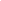 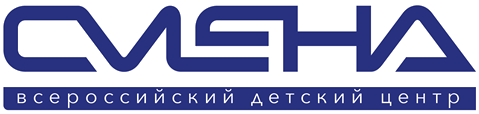 В «Смене» состоялось выездное совещание Комитета Совета Федерации по науке, образованию и культуреВыездное совещание Комитета Совета Федерации по науке, образованию и культуре в Краснодарском крае прошло во Всероссийском детском центре 24 сентября. Участники встречи обсудили проблемы развития системы образования в связи с внутренней миграцией и посетили экскурсию по «Смене». Выездное совещание Комитета Совета Федерации по науке, образованию и культуре было посвящено проблемам развития системы образования и обеспечения квалифицированными кадрами в субъектах Российской Федерации с высоким приростом населения за счет внутренней миграции. Актуальные вопросы по теме обсудили представители Министерства просвещения РФ, органов государственной власти Краснодарского края, Севастополя, Республики Адыгея, а также специалисты образовательных организаций и промышленных предприятий. Совещание провела председатель Комитета Совета Федерации по науке, образованию и культуре Лилия Гумерова.
	Участники встречи поговорили о влиянии миграционных процессов на работу учреждений образования Краснодарского края, кадровом обеспечении образовательных организаций и учреждений отдыха и оздоровления детей и затронули тему реализации проекта «Профессионалитет» в колледжах и техникумах Кубани. Кроме того, почетные гости «Смены» познакомились с инфраструктурой и образовательными программами ВДЦ. В павильонах Всероссийского учебно-тренировочного центра профессионального мастерства «Парк Будущего» участники совещания увидели, как происходит погружение ребят в престижные рабочие профессии. Руководитель «Смены» Игорь Журавлев рассказал гостям о проекте планировки территории Центра и программе развития учреждения до 2025 года.«Сегодня наша главная задача — импортонезависимость и технологический суверенитет нашей страны. Мы оперативно открываем высокотехнологические производства и должны понимать, какие кадры будут работать на этом производстве. В «Смене» очень интересно выстроена работа с детьми. Несмотря на то, что сейчас реализуется спортивная смена, у ребят есть возможность познакомиться с другими компетенциями, поработать в лабораториях, побывать в настоящих мастерских. И такие возможности иногда дают путевку в жизнь: ребенок осознает то, что ему интересно. В «Смене» удивительная атмосфера дружбы и творчества. У Центра большие планы по развитию инфраструктуры, которые тесно связаны с развитием города. И мы планируем эти предложения поддержать, продумать, как можно эти идеи финансировать. «Смена» — это один из тех детских центров, у которого большое будущее», —  подчеркнула Лилия Гумерова.О развитии системы образования и обеспеченности квалифицированными кадрами в условиях высокого прироста населения на Кубани рассказала министр образования, науки и молодежной политики Краснодарского края Елена Воробьева. Доклады также представили член Комитета Совета Федерации по федеративному устройству, региональной политике, местному самоуправлению и делам Севера Галина Солодун, исполняющий обязанности руководителя департамента промышленной политики Краснодарского края Владимир Мостовой, заместитель Губернатора – Председателя Правительства Севастополя Игорь Михеев, председатель Совета муниципального образования город-курорт Анапа Леонид Красноруцкий и другие. С комментариями выступил заместитель директора Департамента подготовки, профессионального развития и социального обеспечения педагогических кадров Министерства просвещения России Александр Калягин.Как отметил заместитель председателя Законодательного Собрания Краснодарского края, председатель комитета по вопросам здравоохранения и социальной защиты населения Николай  Петропавловский, вопросы, которые обсуждались в рамках выездного совещания, важны для будущего Краснодарского края. По его словам, это серьезный шаг для комплексного решения проблем краевой системы образования. Директор Всероссийского детского центра «Смена» Игорь Журавлев в своем докладе сделал акцент на том, что профориентация детей — это основа обеспечения квалифицированными кадрами системы образования Российской Федерации. Руководитель «Смены» рассказал о расширении образовательной экосистемы и стратегически важных проектах Центра, а также внес предложение ограничить пребывание третьих лиц на территории детских пляжей, в том числе на пляже ВДЦ. «Для Всероссийского детского центра большая честь принять выездное совещание Комитета Совета Федерации. Диалог, который состоялся в «Смене», касается всей системы образования, обращает внимание на проблемы, которые есть в отрасли, и будет способствовать ее дальнейшему совершенствованию. Убежден, что совещание позволит по-новому взглянуть на процессы, происходящие в системе образования», — прокомментировал Игорь Журавлев.На совещании выступила и старший воспитатель ВДЦ Владислава Крайнова. Сотрудница  «Смены» рассказала о профессиональном развитии, карьерном росте и особенностях работы вожатого.«Отличительной особенностью Центра является «непрерывное образование» педагогического коллектива. В традиции – регулярное проведение расширенных или тематических инструктивно-методических семинаров. В перерывах между сменами вожатые и воспитатели посещают психолого-педагогические тренинги, занятия по организации воспитательного процесса, обмениваются опытом в сфере командной работы, проектируют новые игровые модели. Таким образом, в «Смене» можно пройти путь своего профессионального становления от вожатого до педагога и руководителя структурного подразделения под наставничеством опытных специалистов и экспертов образовательной сферы», — рассказала Владислава Крайнова. По итогам совещания член Комитета Совета Федерации по науке, образованию и культуре Римма Галушина предложила собрать во Всероссийском детском центре победителей федеральной олимпиады по родным языкам для участия в тематической смене.  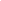 ФГБОУ ВДЦ «Смена» – круглогодичный детский центр, расположенный в с. Сукко Анапского района Краснодарского края. Он включает в себя 3 детских лагеря («Профи-Смена», «Лидер-Смена», «Арт-Смена»), на базе которых реализуется более 80 образовательных программ. В течение года в Центре проходит 16 смен, их участниками становятся свыше 13 000 ребят из всех регионов России. Профориентация, развитие soft skills, «умный отдых» детей, формирование успешной жизненной навигации – основные направления работы «Смены». С 2017 года здесь действует единственный в стране Всероссийский учебно-тренировочный центр профессионального мастерства и популяризации рабочих профессий, созданный по поручению Президента РФ. Учредителями ВДЦ «Смена» являются Правительство РФ, Министерство Просвещения РФ. Дополнительную информацию можно получить в пресс-службе ВДЦ «Смена»: +7 (86133) 93 - 520, (доб. 246), press@smena.org. Официальный сайт: смена.дети.